УТВЕРЖДЕНОприказом ООО «Стрелковый клуб» от г.ПОЛОЖЕНИЕ О ПОДАРОЧНЫХ СЕРТИФИКАТАХг. Владивосток2022 г.ОБЩИЕ ПОЛОЖЕНИЯ1.1. Настоящее Положение о подарочных сертификатах (далее – Положение) определяет порядок приобретения и использования подарочных сертификатов ООО «Стрелковый клуб» (далее – Общество) (равно Стрелковый клуб «Fireline» Владивосток (далее – Клуб)) (ИНН 2540262149, ОГРН 1212500015276, юридический и почтовый адрес: 690090, Приморский край, Владивосток г. Западная ул., дом 13, помещение 77).1.2. Определения и термины, используемые в настоящем Положении:Подарочный сертификат – документ, подтверждающий внесение физическим лицом денежных средств в виде аванса в счет оплаты услуг, оказываемых ООО «Стрелковый клуб» (далее – услуги), и дающий каждому такому физическому лицу право получить услугу посредством обмена подарочного сертификата на услугу Клуба. Подарочный сертификат является собственностью Общества.Приобретатель подарочного сертификата – физическое лицо, оплатившее подарочный сертификат в счет оплаты услуг, реализуемых Обществом.Держатель (предъявитель) подарочного сертификата – физическое лицо, получившее во временное владение подарочный сертификат и предъявившее его к исполнению.1.3. Подарочный сертификат не является именным. Приобретатель подарочного сертификата имеет право подарить либо иным способом передать подарочный сертификат третьему лицу. Общество (Клуб) не несет ответственности за то, кому и на каких основаниях приобретателем либо третьим лицом передается подарочный сертификат. При передаче подарочного сертификата приобретатель подарочного сертификата или третье лицо обязано проинформировать лиц, получающих подарочный сертификат, об условиях получения по нему услуг в соответствии с настоящим Положением, в том числе об ограничениях допуска на спортивный объект.1.4. Получить услуги согласно настоящему Положению могут только физические лица.1.5. Правила оплаты и получения подарочного сертификата регулируются настоящим Положением.1.6. Положение о подарочных сертификатах утверждается приказом Общества.1.7. В обращение введены подарочные сертификаты следующей номинальной стоимости:– 10 000, 00 (Десять тысяч рублей 00 копеек);– 15 000, 00 (Пятнадцать тысяч рублей 00 копеек);– 20 000, 00 (Двадцать тысяч рублей 00 копеек).Для получения подарочного сертификата приобретатель подарочного сертификата обязан оплатить его номинальную стоимость, равную номиналу и выраженную в валюте Российской Федерации (единица номинальной стоимости подарочного сертификата приравнивается к 1 (Один) рублю Российской Федерации).1.8. Подарочные сертификаты могут быть приобретены на конкретный вид программы в соответствии с наименованием, указанным на сайте Клуба https://firelinevl.ru/1.9. Подарочный сертификат приобретается на платной основе за наличный (безналичный) расчет и используется для приобретения услуг, оказываемых Обществом (Клубом).1.10. Подарочный сертификат представляет собой пластиковую карту либо сертификат на бумажном или электронном носителе на усмотрение приобретателя подарочного сертификата.Сертификаты в бумажном виде возможно приобрести через сайт https://firelinevl.ru/ путем самовывоза с адреса местонахождения Клуба: 690090, Приморский край, Владивосток г. Западная ул., дом 13.Электронные сертификаты возможно приобрести через сайт https://firelinevl.ru/ и получить на указанную приобретателем электронную почту.1.11. Подарочные сертификаты содержат следующую информацию:1.11.1. идентификационный номер;1.11.2. номинальную стоимость подарочного сертификата либо вид программы в соответствии с наименованием, указанным на сайте https://firelinevl.ru/;1.11.3. контактную информацию для бронирования услуг.1.12. Подарочный сертификат подтверждает право держателя (предъявителя) подарочного сертификата на получение услуг, указанных на подарочном сертификате.1.13. На приобретение подарочного сертификата не распространяются скидки и акции, а особые условия, указанные в рекламных материалах (флаер, купон, буклет и т.п.).1.14. В случае утери, порчи, повреждения или кражи подарочный сертификат не восстанавливается, при этом неиспользованные денежные средства держателю или приобретателю подарочного сертификата не возвращаются.1.15. Подарочный сертификат не является ценной бумагой и не подлежит возврату, обмену на денежные средства либо размену на подарочные сертификаты меньшего номинала.1.16. Срок действия подарочного сертификата – 6 месяцев с момента приобретения.1.17. Подарочный сертификат является публичной офертой. Приобретение подарочного сертификата означает согласие приобретателя подарочного сертификата с настоящим Положением.1.18. Использовать подарочный сертификат возможно при посещении Клуба, предъявив подарочный сертификат в том виде, котором приобретен. Основное место реализации подарочных сертификатов – 690090, Приморский край, Владивосток г. Западная ул., дом 13.1.18.1. Администраторы Клуба обязаны зафиксировать в СРМ ФИО, контактные данные приобретателя подарочного сертификата, при предъявлении -  ФИО, контактные и паспортные данные предъявителя подарочного сертификата.1.19. К посещению Клуба не допускаются:– граждане в возрасте младше 18 лет;– лица с явными признаками алкогольного или наркотического опьянения;– граждане, относящиеся к маломобильным группам населения по СНиП 35-01-2001;– граждане, имеющие неснятую и/или непогашенную судимость.Полные требования к лицу, имеющему право воспользоваться услугами Клуба предусмотрены Правилами посещения Клуба.В случае если Клуб на основании настоящего пункта отказал держателю (предъявителю) подарочного сертификата или лицу, его сопровождающему, в допуске в Клуб, то услугу, указанную в подарочном сертификате, вправе получить лицо (держатель (предъявитель) подарочного сертификата или лицо, его сопровождающее), допущенное к посещению Клуба.1.20. При предъявлении подарочного сертификата на конкретный вид программы держатель (предъявитель) подарочного сертификата имеет право на оказание услуг в рамках данного вида программы.При предъявлении подарочного сертификата на указанный номинал в размере, предусмотренном п. 1.7. Положения, держатель (предъявитель) подарочного сертификата имеет право заказать услуги Клуба в рамках указанного номинала. Неиспользованный остаток номинала подарочного сертификата переносится на следующее посещение Клуба. Использовать подарочную карту с номиналом на индивидуальную тренировку может только член Клуба, то есть только после прохождения любой из базовых программ, указанных на сайте. 1.21. Клуб (Общество) обязуется оказать услугу, указанную в подарочном сертификате, в пределах номинала подарочного сертификата или вида программы.Держатель (предъявитель) подарочного сертификата имеет право воспользоваться дополнительными услугами Клуба или заменить вид программы, указанный в подарочном сертификате, доплатив по действующему прейскуранту цен Клуба соответствующую сумму.1.22. Клуб (Общество) не несет ответственности за утрату, поручу, хищение и  (или) несанкционированное использование подарочного сертификата.1.23. Приобретение подарочного сертификата подтверждает, что приобретатель в полном объеме ознакомлен со всеми условиями приобретения и пользования подарочным сертификатом и согласен на эти условия.1.24. Настоящее Положение размещено в свободном доступе на интернет-сайте Клуба на домене https://firelinevl.ru/Положение действует до момента размещения на интернет-сайте Клуба на домене https://firelinevl.ru/ новой редакции Положения или уведомления об отмене Положения. Держатель (предъявитель) должен самостоятельно отслеживать изменения Положения.1.25. Общество (Клуб) вправе в одностороннем порядке и в любое время вносить изменения в настоящее Положение. Информация об изменениях в Положение размещается на интернет-сайте и на домене https://firelinevl.ru/Использование подарочного сертификата после внесения изменений в настоящее Положение означает акцепт Положения с учетом внесенных изменений.1.26. Держатель (предъявитель) подарочного сертификата и сопровождающее/сопровождающие его лицо/лица обязаны соблюдать Правила посещения Клуба.1.27. Приложение № 1 к настоящему Положению – Образцы подарочного сертификата.   Приложение № 1 к настоящему ПоложениюОбразец подарочного сертификата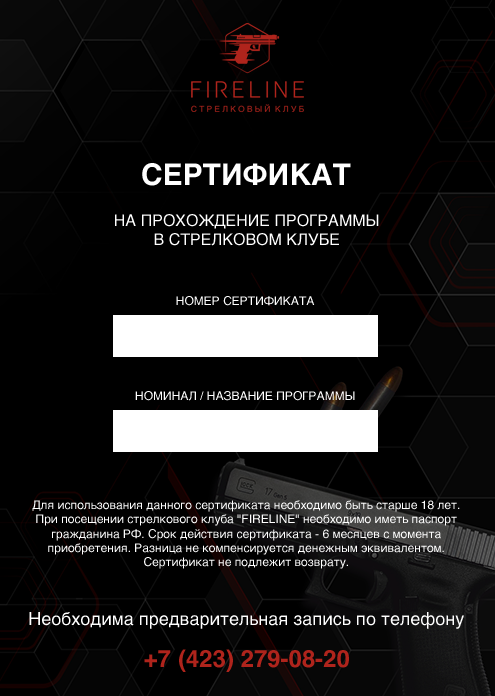 